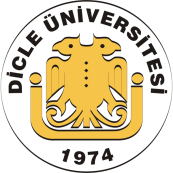 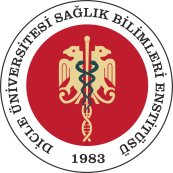 TÜRKİYE CUMHURİYETİDİCLE ÜNİVERSİTESİSAĞLIK BİLİMLERİ ENSTİTÜSÜANABİLİM DALLARI ve LİSANSÜSTÜ PROGRAMLARTIP FAKÜLTESİANATOMİ ANABİLİM DALIAnatomi Yüksek Lisans ProgramıAnatomi Doktora ProgramıBİYOFİZİK ANABİLİM DALIBiyofizik Yüksek Lisans ProgramıBiyofizik Doktora ProgramıBİYOKİMYA ANABİLİM DALIBiyokimya Yüksek Lisans ProgramıBiyokimya Doktora ProgramıBİYOİSTATİSTİK ANABİLİM DALIBiyoistatistik Yüksek Lisans ProgramıBiyoistatistik Doktora ProgramıFARMAKOLOJİ ANABİLİM DALIFarmakoloji Yüksek Lisans ProgramıFarmakoloji Doktora ProgramıFİZYOLOJİ ANABİLİM DALI Fizyoloji Yüksek Lisans ProgramıFizyoloji Doktora ProgramıFİZİKSEL TIP ve REHABİLİTASYON ANABİLİM DALIFiziksel Tıp ve Rehabilitasyon Yüksek Lisans ProgramıFiziksel Tıp ve Rehabilitasyon Doktora ProgramıHALK SAĞLIĞI ANABİLİM DALIHalk Sağlığı Yüksek Lisans ProgramıHalk Sağlığı Doktora ProgramıHalk Sağlığı II. Öğretim Tezsiz Yüksek Lisans ProgramıHİSTOLOJİ ve EMBRİYOLOJİ ANABİLİM DALIHistoloji Yüksek Lisans ProgramıHistoloji Doktora ProgramıİÇ HASTALIKLARI (İMMÜNOLOJİ) ANABİLİM DALIİç Hastalıkları Yüksek Lisans Programıİç Hastalıkları Doktora ProgramıİŞ SAĞLIĞI ve GÜVENLİĞİ ANABİLİM DALIİş Sağlığı ve Güvenliği II. Öğretim Tezsiz Yüksek Lisans ProgramıMİKROBİYOLOJİ ANABİLİM DALIMikrobiyoloji Yüksek Lisans ProgramıMikrobiyoloji Doktora ProgramıTIP EĞİTİMİ ANABİLİM DALITıp Eğitimi Doktora ProgramıTIBBİ BİYOLOJİ ANABİLİM DALITıbbi Biyoloji Yüksek Lisans ProgramıTıbbi Biyoloji Doktora ProgramıDİŞ HEKİMLİĞİ FAKÜLTESİAĞIZ DİŞ ÇENE HASTALIKLARI ve CERRAHİSİ ANABİLİM DALIAğız Diş Çene Hastalıkları ve Cerrahisi Doktora ProgramıDİŞ HASTALIKLARI VE TEDAVİSİ ANABİLİM DALIDiş Hastalıkları ve Tedavisi Doktora ProgramıORTODONTİ ANABİLİM DALIOrtodonti Doktora ProgramıPEDODONTİ ANABİLİM DALI Pedodonti Doktora ProgramıPERİODONTOLOJİ ANABİLİM DALI Periodontoloji Doktora ProgramıPROTETİK DİŞ TEDAVİSİ ANABİLİM DALI Protetik Diş Tedavisi Doktora ProgramıVETERİNER FAKÜLTESİ VETERİNER ANATOMİ ANABİLİM DALI Veteriner Anatomi Doktora ProgramıVETERİNER BESİN/GIDA HİJYENİ ve TEKNOLOJİSİ ANABİLİM DALIVeteriner Besin/Gıda Hijyeni ve Teknolojisi Yüksek Lisans ProgramıVETERİNER BİYOKİMYA ANABİLİM DALIVeteriner Biyokimya Doktora ProgramıVETERİNER DOĞUM ve JİNEKOLOJİ ANABİLİM DALIVeteriner Doğum ve Jinekoloji Yüksek Lisans ProgramıVeteriner Doğum ve Jinekoloji Doktora ProgramıVETERİNER HİSTOLOJİ ve EMBRİYOLOİ ANABİLİM DALIVeteriner Histoloji ve Embriyoloji Doktora ProgramıVETERİNER İÇ HASTALIKLARI ANABİLİM DALIVeteriner İç Hastalıkları Yüksek Lisans ProgramıVeteriner İç Hastalıkları Doktora ProgramıECZACILIK FAKÜLTESİ ANALİTİK KİMYA ANABİLİM DALIAnalitik Kimya Yüksek Lisans ProgramıBEDEN EĞİTİMİ ve SPOR YÜKSEKOKULU MÜDÜRLÜĞÜBeden Eğitimi ve Spor Yüksek Lisans ProgramıDİL ve KONUŞMA TERAPİSİ ANABİLİM DALIDil ve Konuşma Terapisi Tezli Yüksek Lisans ProgramıDİCLE ÜNİVERSİTESİ UZAKTAN EĞİTİM VE ARAŞTIRMA MERKEZİ İlaç Kimyası Uzaktan Öğretim Tezsiz Yüksek Lisans Programı